MySeedJournalBy: 						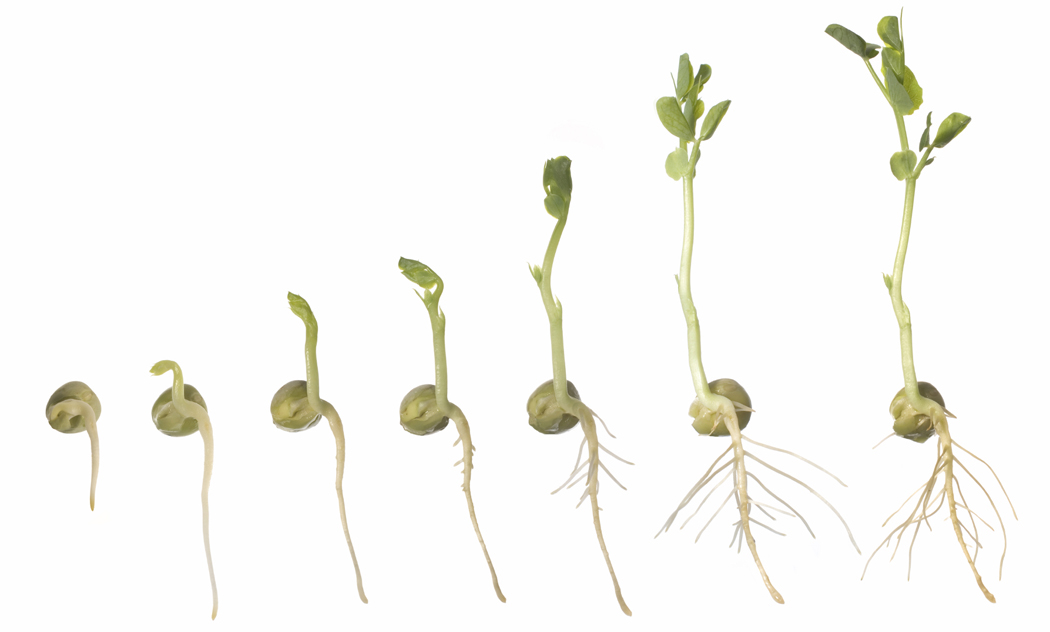 Day OneMy seed looks like this:What I see:What I did today: 	    watered plant	      put plant in sunlight		(circle)			Day TwoMy seed looks like this:What I see:What I did today: 	    watered plant	      put plant in sunlight		(circle)			Day ThreeMy seed looks like this:What I see:What I did today: 	    watered plant	      put plant in sunlight		(circle)			Day FourMy seed looks like this:What I see:What I did today: 	    watered plant	      put plant in sunlight		(circle)			Day FiveMy seed looks like this:What I see:What I did today: 	    watered plant	      put plant in sunlight		(circle)			After the WeekendMy seed looks like this:What I see:What I did today: 	    watered plant	      put plant in sunlight		(circle)		